Читаем детям о войнеСколько бы ни прошло времени со дня Победы, события сороковых годов двадцатого века по-прежнему свежи в памяти народа, и не последнюю роль в этом играют произведения писателей. Какие же книги о войне для детей можно посоветовать прочитать ребятам?
   	  Разумеется, самыми интересными для них будут те произведения, герои которых их сверстники. Что пережили их ровесники? Как вели себя в сложнейших ситуациях? Какой вклад внесли в Победу?
    	 Предлагаем вашему вниманию список художественной литературы, которую можно прочитать в кругу семьи с детьми дошкольного возраста, а затем совместно обсудить полученные впечатления от прочитанного:
 С.П.Алексеев « Рассказы из истории Великой Отечественной войны». Книга посвящена трем главным сражениям Великой Отечественной войны. О том, как развивалась грандиозная битва у стен Москвы, о героизме советских людей, вставших на защиту столицы;
Е. Благинина « Шинель» - о детстве лишенном радостей по чьей – то злой воле;
А.Барто «Звенигород» - о военном детстве в тылу;
С.М. Георгиевская « Галина мама». Эта небольшая повесть написана для малышей, для дошкольников, но рассказывается в ней не о пустяках, а о воинской доблести;
 Ю.П.Герман «Вот как это было». Повесть написана от имени маленького героя Мишки. Автор показал войну, блокаду в детском восприятии - в произведении нет ни одного слова, которое выходило бы за границы Мишкиного понимания;
В.Ю. Драгунский « Арбузный переулок» (в книге «Денискины рассказы»). Отец рассказывает Дениске о своем голодном военном детстве;А.М. Жариков « Смелые ребята», « Максим в отряде», « Юнбат Иванов»;
В.А.Осеева « Андрейка». Рассказ о семилетнем Андрейке, помогающем матери в тяжелые военные годы и старающемся заменить ушедшего на фронт старшего брата;К.Г. Паустовский « Стальное колечко. Сказка о девочке и волшебном колечке, которое подарил ей боец;И. Токмакова « Сосны шумят» - о том, как война долгие годы не отпускает человека;
 Шишов А. «Лесная девочка». Из книжки ребята узнают о судьбе маленькой девочки Тани, внучки старого партизана, в годы Великой Отечественной войны;Ю.Яковлев « Как Сережа на войну ходил». Пронзительная сказка о мальчике Сереже, который хотел увидеть войну собственными глазами. И повел его по военной дороге ни кто иной, как родной дедушка... погибший в неравном бою. Нелегкий это был поход – ведь война не прогулка, а тяжелый труд, опасности, бессонные ночи и бесконечная усталость;Л.Кассиль «Твои Защитники»;С.Михалков «День Победы».
     Конечно, это не все произведения, которые можно прочитать с детьми дошкольного возраста. Но ясно одно – говорить о войне, читать о ней не только следует, но и необходимо. Важен, прежде всего, тот смысл, те ценности, которые с детства будет усваивать растущий человек с помощью нас – взрослых, и над которыми он будет думать если не сейчас, то впоследствии.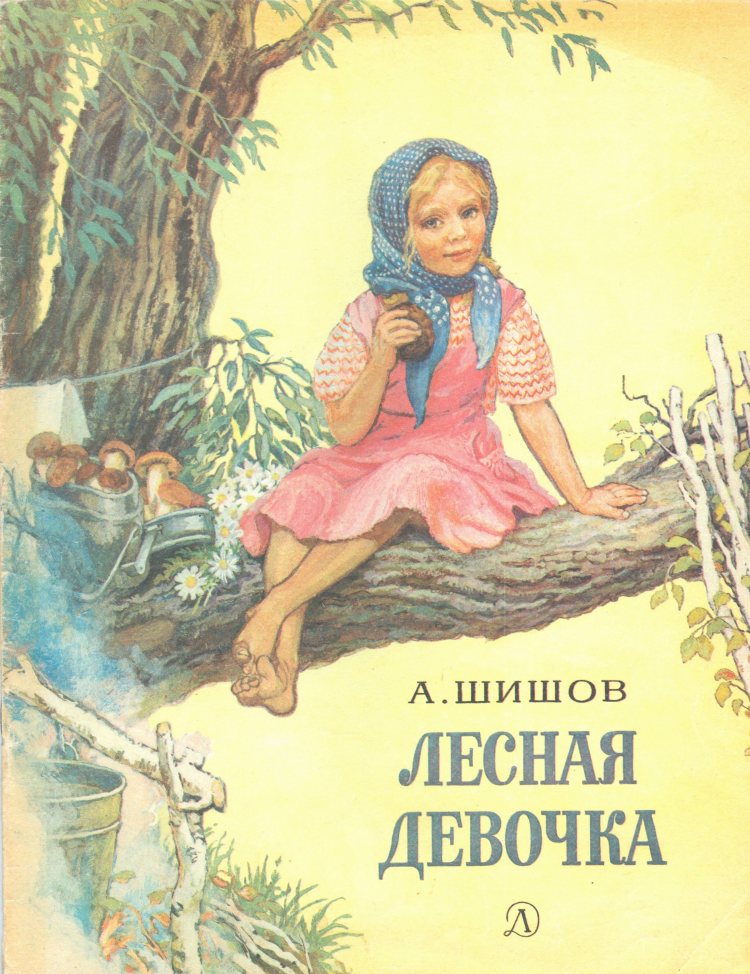 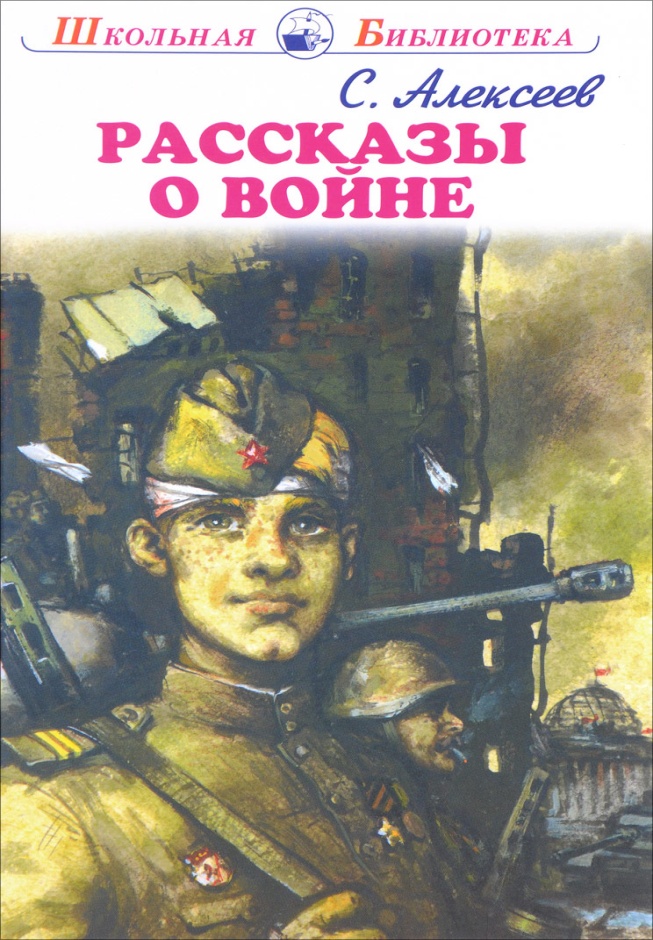 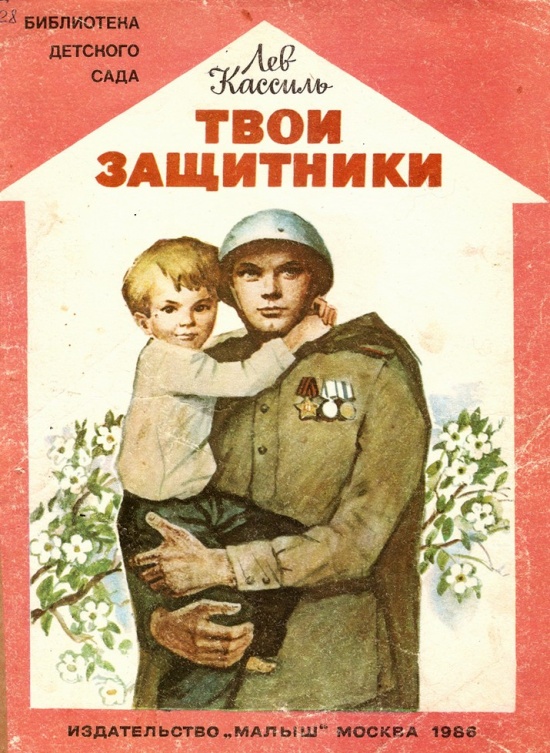 